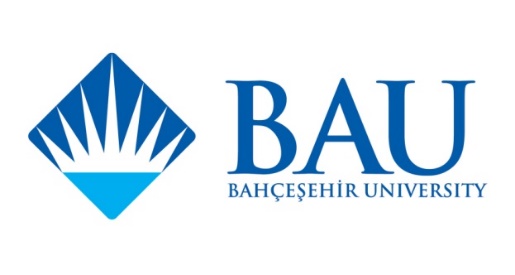 ERASMUS+ : CERTIFICATE OF ATTENDANCE(Original copy is required)We hereby confirm that 
Ms/Mr (Student name/surname) __________________________________________________ 
from  Bahçeşehir University (Turkey) (TR ISTANBU08)has performed an Erasmus+ Study 
in  ____________________Semester (Fall/ Spring/ Full Year)  at_______________________________(Name of the Host Institution)(Including orientation days/ pre-semester language course If participated):
from:  _____ (day) / _____ (month) _______ (year)  
   to:   _____ (day) / _____ (month) _______ (year) Name and function of the authorised person at host institution: …………………………………………………………………………………………..Signature :     Stamp of the institution :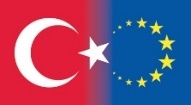 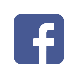 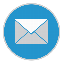 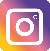    BAUEXCHANGE          BAUExchange                bau_exchange              bauexchange@int.bau.edu.tr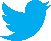 